Thank You Letter To Clients For Their BusinessFrom,Craig WilliamsP.O. Box 372 5634 Montes Rd.Springdale MO 57692(545) 604-938621-05-2013To,Calista MerrittAp #938-5470 Posuere Ave Chickasha LA 58520Subject: --------Dear Calista Merritt,We are extremely glad to mention here that the company is thankful for the new opportunity you have considered for us. We have been in the business relationship for quite a long time and truly value the trust you keep for our potential.We are grateful to reach your satisfaction level and promise to continue the same standard in the new coming project.We hope to serve you without the best potential. Thank you.Sincerely, Craig Williams Chairperson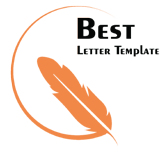 General soft Technology “